Los países de SudaméricaEn el mapa, indentifique los siguientes países, y sus capitales: Venezuela, Colombia, Bolivia y Paraguay. Después escribe todo lo que sabes de cada país.  ¿Quiénes son las personas famosas?, etc.Colombia										Venezuela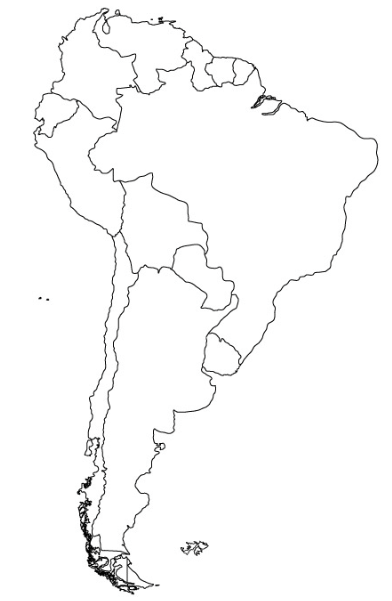 Bolivia											Paraguay